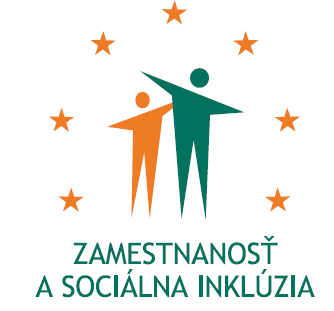 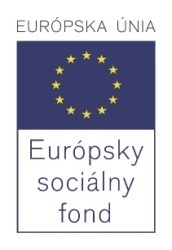 Formulár príkladov dobrej praxe ESF – a)                                              Príloha č. 1Tento projekt sa realizuje vďaka podpore z Európskeho sociálneho fondu v rámci Operačného programu Zamestnanosť a sociálna inklúzia.       www.employment.gov.sk / www.esf.gov.sk / www.upsvar.skNázov projektuVybrané aktívne opatrenia na trhu práce v rámci SR bez BSK- 4Názov Operačného programuZamestnanosť a sociálna inklúziaKód výzvy a ITMS kód projektuOP ZaSI NP 2014/1.1/04                                                             ITMS kód projektu: 27110130038Názov prioritnej osi, opatrenia a rámcovej aktivity1 Podpora rastu zamestnanosti 1.1 Podpora programov v oblasti podpory zamestnanosti a riešenia nezamestnanosti a dlhodobej nezamestnanostiMiesto realizácie projektu (mesto/okres/samosprávny kraj) Západné Slovensko, Stredné Slovensko, Východné SlovenskoTrnavský kraj, Nitriansky kraj, Trenčiansky kraj, Banskobystrický kraj, Žilinský kraj, Prešovský kraj, Košický krajČasový rámec realizácie projektu (dátum začatia a dátum ukončenia realizácie projektu:  ddmmrrrr – ddmmrrrr) 01.03.2014 - 30.11.2015 Rozpočet projektu ( celkové náklady na projekt a výška  poskytnutého nenávratného finančného príspevku)20 000 000,00 EURKontaktné údaje prijímateľa (názov a sídlo prijímateľa, meno kontaktnej osoby pre projekt,  telefón, fax, e-mail, webová stránka)Ústredie práce, sociálnych vecí a rodiny Špitálska 8, 812 67 Bratislava Slovenská republikaMgr. Bronislava Podmanická02/20444873bronislava.podmanicka@upsvr.gov.skwww.upsvar.skCiele projektu  (uveďte kľúčové slová)Podpora zamestnanosti, adaptability a znižovania nezamestnanostiUoZ a ZUoZ prostredníctvom  poskytovania príspevkov na realizáciu AOTP. Špecifický cieľ 1:   Rozvoj miestnej a regionálnej zamestnanosti.Špecifický cieľ 2:   Zvyšovanie zamestnanosti a podpora udržania občanov so ZP v zamestnaní. Špecifický cieľ 3:   Zvyšovanie zamestnateľnosti dlhodobo nezamestnaných UoZ prostredníctvom aktivačnej činnosti.Špecifický cieľ 4:   Zlepšenie zamestnateľnosti UoZ prostredníctvom vykonávania absolventskej praxe. Špecifický cieľ 5:   Zvýšenie motivácie zamestnávateľov na vytváranie nových, ale i udržanie existujúcich pracovných miest.Špecifický cieľ 6:Zvýšenie uplatnenia UoZ na trhu práce prostredníctvom samozamestnania. Špecifický cieľ 7:   Zvýšenie a udržanie zamestnanosti prostredníctvom poskytovania príspevku na dochádzku a presťahovanie sa za prácou.Cieľové skupiny (uveďte kľúčové slová) uchádzač o zamestnanie - podľa § 6 zákona o službách zamestnanosti znevýhodnený uchádzač o zamestnanie - podľa § 8 zákona o službách zamestnanostiobčan so ZP - podľa § 9 zákona o službách zamestnanostizamestnávateľ - podľa § 3 zákona o službách zamestnanostizamestnanec - podľa § 4 zákona o službách zamestnanostiStručný opis projektu: (max. 50 riadkov)CieleV súčasnosti je v Slovenskej republike, situácia na trhu práce charakterizovaná vysokou mierou nezamestnanosti a vysokým podielom znevýhodnených uchádzačov o zamestnanie. Podľa štatistických údajov Ústredia práce, sociálnych vecí a rodiny k 31.12.2012, bola miera evidovanej nezamestnanosti 14,44% a k 31.12.2013 zaznamenala pokles na 13,50%.V rámci jednotlivých samosprávnych krajov sú výrazné regionálne rozdiely ekonomického potenciálu, ktoré majú za následok diferencovanú mieru nezamestnanosti a nedostatok pracovných príležitostí. Nedostatok pracovných príležitostí ovplyvňuje možnosť získania pracovných skúseností potrebných pre uplatnenie sa na trhu práce. Zmiernenie nepriaznivého vývoja v nezamestnanosti napomáhajú riešiť AOTP, zamerané na podporu zamestnanosti a na podporu pri začleňovaní UoZ, ZUoZ do pracovného procesu.Cieľom projektu je podpora zamestnanosti, adaptability a znižovania nezamestnanosti  UoZ a  ZUoZ prostredníctvom  poskytovania príspevkov na realizáciu AOTP. Plánované aktivity (max. 15 riadkov)Hlavnou aktivitou projektu je poskytovanie príspevkov - v rámci obligatórnych AOTP podľa §§ 52, 53, 53a, 59, 60 a fakultatívnych AOTP podľa §§ 49, 50, 50j, 51, 52a, 53b, 56, 56a, 57 zákona č. 5/2004 Z. z. o službách zamestnanosti a o zmene a doplnení niektorých zákonov v znení neskorších predpisov. Príspevky v rámci jednotlivých §§ budú poskytovať úrady, ako partneri tohto národného projektu, v rámci svojej územnej pôsobnosti.Podporné aktivity:Riadenie projektuPublicita a informovanosť projektu Plánované publikácie zamerané na šírenie výsledkov projektu, webové stránky alebo iné plánované aktivityPublicita a informovanosť bude zabezpečená počas celého obdobia trvania realizácie národného projektu a bude sa riadiť Manuálom pre informovanie a publicitu pre prijímateľov v rámci ESF (2007-2013) pre Operačný program Zamestnanosť a sociálna inklúzia.V zmysle Manuálu pre informovanie a publicitu bude publicita národného projektu realizovaná prostredníctvom povinných a dobrovoľných komunikačných ciest, konkrétne cez informačné materiály, propagačné predmety a informačné médiá. Prostredníctvom nich bude prijímateľ informovať účastníkov národného projektu ako aj širokú verejnosť, že aktivity, ktoré sa realizujú v rámci národného projektu sa uskutočňujú vďaka pomoci EÚ, konkrétne vďaka prostriedkom poskytnutým z ESF. Všetky aktivity spojené s publicitou, informovanosťou a zverejňovaním informácií na webových stránkach budú dostupné aj v prístupnej forme.Plagáty budú obsahovať všetky potrebné informácie týkajúce sa spolufinancovania ESF, logo ESF, logo OP ZaSI. Plagáty budú umiestnené na budovách a v miestnostiach inštitúcií, ktoré vykonávajú aktivity projektu spolufinancované z ESF. Informácie o projekte budú vyhotovené  za účelom informovania cieľových skupín projektu a budú dostupné i na www.upsvar.sk.Samolepky budú slúžiť na povinné označovanie spotrebného materiálu zakúpeného z finančných prostriedkov národného projektu.Zviditeľnenie účasti EÚ pri realizácii aktivít bude zabezpečené i tlačovou správou, ktorá bude na začiatku realizácie projektu zaslaná informačnému médiu na zverejnenie a zároveň bude dostupná i na www.upsvar.sk.Propagačné predmety budú určené pre cieľové skupiny a verejnosť. Prostredníctvom nich prijímateľ informuje, že aktivity, ktoré sa realizujú a príspevky, ktoré získavajú sa uskutočňujú vďaka pomoci EÚ, konkrétne vďaka prostriedkom poskytnutým z ESF.Vo vzťahu k výstupom národného projektu sa viaže výroba záverečnej brožúry o dosiahnutých výsledkoch implementácie projektu, ktorá bude dostupná na Ústredí ako aj všetkých úradoch, ktoré sú do národného projektu zapojené.Publicita bude centrálne zabezpečovaná a koordinovaná Ústredím.